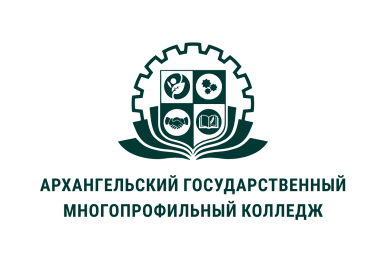 МИНИСТЕРСТВО ОБРАЗОВАНИЯ АРХАНГЕЛЬСКОЙ ОБЛАСТИгосударственное бюджетное профессиональное образовательное учреждение Архангельской области «Архангельский государственный многопрофильный колледж»Экстренная помощь-это помощь, оказываемая при внезапных острых заболеваниях, состояниях, обострении хронических заболеваний, представляющих угрозу жизни пациента.Признаки заболевания животныхВладельцам животных необходимо уметь распознавать основные признаки заболеваний. По этим признакам можно отличить больное животное от здорового.Так, больные животные могут длительное время занимать стоячее положение (столбняк, заболевания мозга и др.) или больше лежат или забиваются в угол. Больные животные принимают неестественные позы, например принимают позу неестественно сидячей собаки или стоят уткнувшись в стену или принимают позу мочеиспускания, запрокидывают голову назад и др. При некоторых заболеваниях возможны вынужденные непроизвольные движения.Животные могут бесцельно бродить, спотыкаться, лезть на стены, останавливаться в оцепенении, внезапно изменять направление движения. При некоторых заболеваниях животное неудержимо стремится двигаться вперед или пытается двигаться назад, что приводит к падению.При одностороннем поражении головного мозга животные движутся по кругу в одном направлении, и не могут изменить движение в противоположную сторону. Такое движение может продолжаться часами, до падения животного. Возможно вращательное движение вокруг одной ноги по часовой стрелке или против.О заболевании животного можно судить слизистым оболочкам ротовой или носовой полостей, конъюнктивы глаз, половых органов. Видимые слизистые оболочки здоровых животных, как правило, бледно-розовые, иногда со слабым желтоватым оттенком.Если животное заболело, слизистые оболочки приобретают бледность, желтушность, синюшность или покраснение. Слизистые становятся отечными, появляются различные эрозии, наложения, трещины, раны, волдыри, язвы и т. д.На различных участках кожи могут появляться отеки. При некоторых заболеваниях, например, болезни Ауески, возможен сильный зуд кожи. На заболевание указывает появление на коже сыпи в виде различных пятен, узелков, эрозий, бугорков, пузырьков, корок, волдырей или язв.При осмотре животного следует обратить внимание на состояние подкожных лимфатических узлов. У больных животных лимфатические узлы могут быть увеличены, болезненны, малоподвижны, плотны.Практически при всех инфекционных заболеваниях у животных повышается температура тела. Чтобы оценить состояние жизнедеятельности организма собаки необходимо проверить ее дыхание, частоту сердечных сокращений и частоту пульса, цвет слизистых оболочек, температуру тела.1.ДыханиеЕсли смотреть на дыхание собаки, оно незаметное. Собачьи ребра двигаются в очень небольшом диапазоне, и собака как будто бы не дышит. Если положить с двух сторон руки на рёбра, почувствуется, как ребра поднимаются и опускаются. Или можно поднести к ее носу зеркальный предмет. Появиться запотевание на предмете.Кроме того, как двигаются ребра, необходимо проверить на частоту дыхания. Его можно посчитать с помощью наложения рук на ребра собаки. Частота дыхания зависит от породы собак, веса, возраста, нагрузки физической и темперамента.Маленькие собачки дышат 15-30 раз в минуту, средние породы10-20 вдохов в минуту, крупные породы 10-15. Чем больше собака, тем больше нужно времени вдохнуть. У щенков скорость дыхания 60-100 вдохов в минуту. У них очень быстрый обмен веществ, они очень подвижны и поэтому дышат очень часто.2. Частота сердечных сокращений и частота пульсаПульс-это сокращение сердца, которое ощущается в виде пульсирующих волн. Пульс измеряется на бедренной артерии собаки. Кладется три пальца руки на поверхность бедра и считаете количество ударов пульса за 15 секунд или за полминуты, и подщитывается, сколько ударов в минуту у собаки пульса.Частота, ритм, сила биения сердца зависит от размера собаки. Чем крупнее собака, тем реже будет пульс. То есть у крупных собак от 60 до 100 ударов в минуту. У средних пород собак от 80 до 100 ударов в минуту. У мелких пород собак 100-120 ударов в минуту.Чем больше собака, тем медленнее и сильнее сокращается сердце.Чем меньше собака, тем быстрее сокращается сердце.У старых животных пульс намного медленнее, чем у молодых. Причины учащения пульса:-от физической нагрузки. Пёс побегал, пульс участился, от перевозбуждения, от радости, боли, страха; -переваривания пищи;-температуры; -воспалительных процессах; - кровоизлияния, паралич, переломы, нарушения работы сердца, инфекционные заболевания.Пульс увеличивается при многих факторах и важно всегда смотреть в контексте данной ситуации. Причины снижения пульса:-при отравлении, истощении, переохлаждении собаки замедляется пульс. Например, пульс слабый, редкий, собаке достаточно плохо быстро в клинику. Или собака более или менее нормально себя чувствует, пульс сильный, чуть-чуть ускоренный. Пульс при потере сознания не ощущается. В таком случае проверяется, есть ли сердечные сокращения. Собаку кладут на правый бок, с левой стороны под локтём собаки заводят две руки крест-накрест и ощупывают, есть ли сердечные удары.Пульс может не ощущаться, а сердце может биться достаточно редко, но если оно будет биться, в таком случае сердечную реанимацию проводить нельзя. Если собака ушла в обморок, и невозможно найти пульс, надо проверить бьется ли сердце, дышит ли собака. .3. Цвет слизистых оболочекОчень важный показатель цвет слизистых оболочек и скорость наполнения капилляров. Необходим осмотр слизистых оболочек глаз, пасти, и цвет языка.При осмотре слизистых глаз нижнее веко оттягивается вниз, и осматривается цвет конъюнктивы цвет слизистой оболочки глаза.В идеале слизистая оболочка глаза розовая. Но бывает, она белеет, синеет, желтеет, в зависимости от того, что происходит с собакой.Слизистые оболочки богаты кровяными сосудами. Их цвет показывает, как происходит кровоснабжение в организме, качественно или нет.При осмотре слизистых оболочек рта. Важен не только цвет слизистых, но ещё и скорость наполнения капилляров. Для этого палец, прижимается к десне собаки и резко убирается.Вначале будет белая точка, которая будет быстро наполняться розовой опять. Если собака здоровая, восстанавливаются все слизистые буквально за секунду. Если собака больная в таком случае цвет слизистой восстанавливается в течение 3-4 секунд. При надавливании на слизистую оболочки рта кровь выталкивается из мягких сосудов, которые называются капиллярами и когда убирается палец, она обратно возвращается. Нормальная скорость наполнения капилляров 1/2 секунды, больше- уже патология. Время наполнения капилляров показывает на ухудшение кровотока.Десны собаки становятся белыми из-за неправильной работы сердца, из-за недостаточного кровообращения. Кровь не поступает в эти капилляры, и собака бледнеет, синеет (сердечная недостаточность), желтеет (какая-либо проблема с печенью). Это желтуха может быть вызвана совершенно разными факторами.4. Температура телаТемпературу тела определяют ветеринарным или медицинским термометром в прямой кишке животного. У самок температуру можно измерять во влагалище. Температура тела здоровой взрослой собаки составляет 37,5 – 39,0, у новорожденных щенков-33-36 градусов.